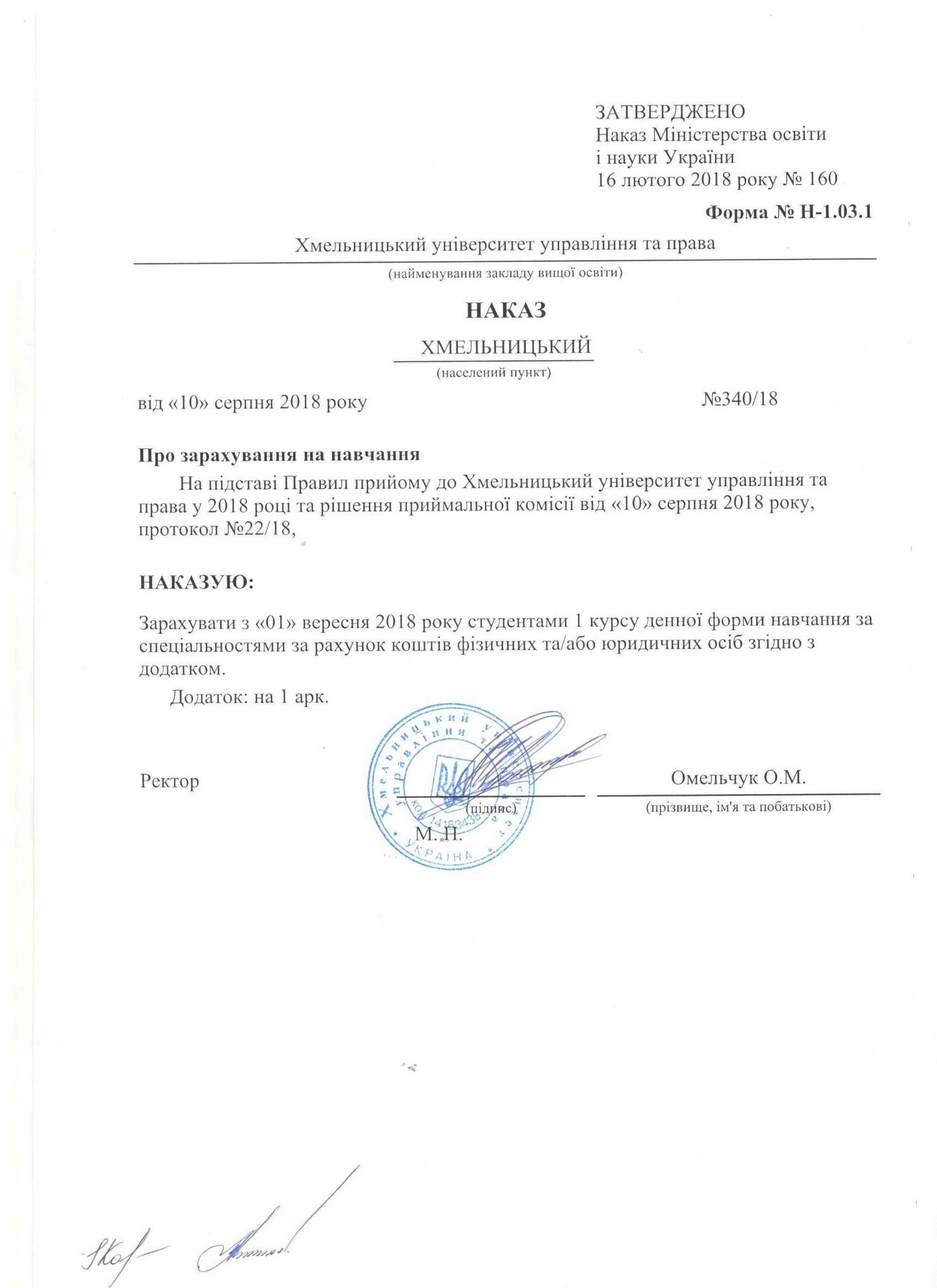 Додаток до наказу про зарахування на навчанняДодаток до наказу про зарахування на навчанняДодаток до наказу про зарахування на навчанняДодаток до наказу про зарахування на навчанняДодаток до наказу про зарахування на навчанняДодаток до наказу про зарахування на навчанняДодаток до наказу про зарахування на навчанняДодаток до наказу про зарахування на навчанняМіністерство освіти і науки УкраїниМіністерство освіти і науки УкраїниМіністерство освіти і науки УкраїниМіністерство освіти і науки УкраїниХмельницький університет управління та праваДодаток до наказу від «10»  серпня 2018 року 
№ 340/18Додаток до наказу від «10»  серпня 2018 року 
№ 340/18Додаток до наказу від «10»  серпня 2018 року 
№ 340/18073 Менеджмент073 МенеджментКомунальнаКомунальнаБакалаврДеннарахунок коштів фізичних та/або юридичних осібрахунок коштів фізичних та/або юридичних осіб№ заяви в ЄДЕБОпрізвищеім'япо батьковіномер, серія, дата видачі та тип документа про освітній (освітньо-кваліфікаційний) рівень/ступінь, на основі якого відбувається вступномери сертифікатів ЗНОназва спеціалізацій, освітніх програм, нозологій, мов, музичних інструментів тощо в межах спеціальностіконкурсний бал4686796ДорожкоОлександрАнатолійович50147565 XM 23.06.2018 Атестат про повну загальну середню освіту0037106073 Менеджмент156,6763709869ЗаїкаАллаВасилівна50147261 XM 24.06.2018 Атестат про повну загальну середню освіту0050184073 Менеджмент153,4454395853КовальОлександрМихайлович50136366 XM 23.06.2018 Атестат про повну загальну середню освіту0097802073 Менеджмент140,983898721КравчукЮліяОлександрівна50137448 XM 23.06.2018 Атестат про повну загальну середню освіту0070969073 Менеджмент157,3523860897КукуєваЄлизаветаРоманівна50135668 XM 23.06.2018 Атестат про повну загальну середню освіту0254005073 Менеджмент150,6963766510ЩурВолодимирАнатолійович50136696 XM 23.06.2018 Атестат про повну загальну середню освіту0190978073 Менеджмент147,628